Экскурсия на бараночно - кондитерский комбинат г. КироваДата экскурсии: 25 августа 2016 годаОсновной целью данной экскурсии было ознакомление воспитанников Орловского СУВУ с оборудованием бараночно - кондитерского комбината г. Кирова,  социальная реабилитация воспитанников, формирование у них позитивного взгляда на собственное будущее, приобретение инновационных познаний и полезного жизненного опыта.Ожидаемый результат.В ходе экскурсии воспитанники познакомились с историей создания Кировского бараночно - кондитерского комбината, распорядком его работы, управляющим и техническим персоналом комбината. Закрепленный за нашей делегацией экскурсовод провел нас по основным цехам предприятия, рассказал о технологическом процессе приготовления хлебопекарных и кондитерских изделий, о ассортименте выпускаемой продукции. Сотрудники предприятия разрешили ребятам попробовать на вкус свежеиспеченные пряники. В конце экскурсии каждому воспитаннику был подарен пакет с большим ассортиментом кондитерских изделий предприятия. У воспитанников остались хорошие впечатления от посещенной экскурсии о чем свидетельствуют их положительные отзывы.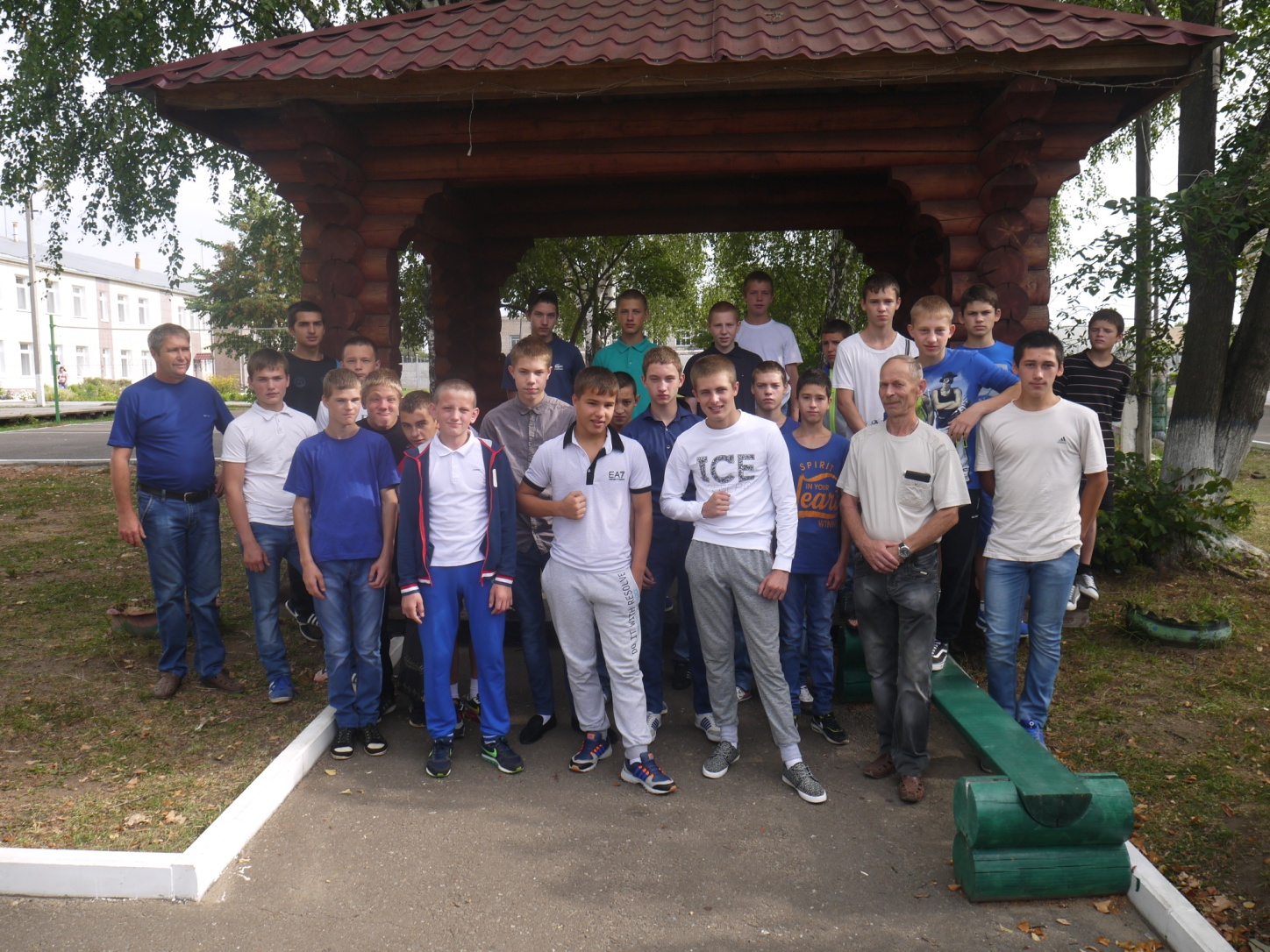 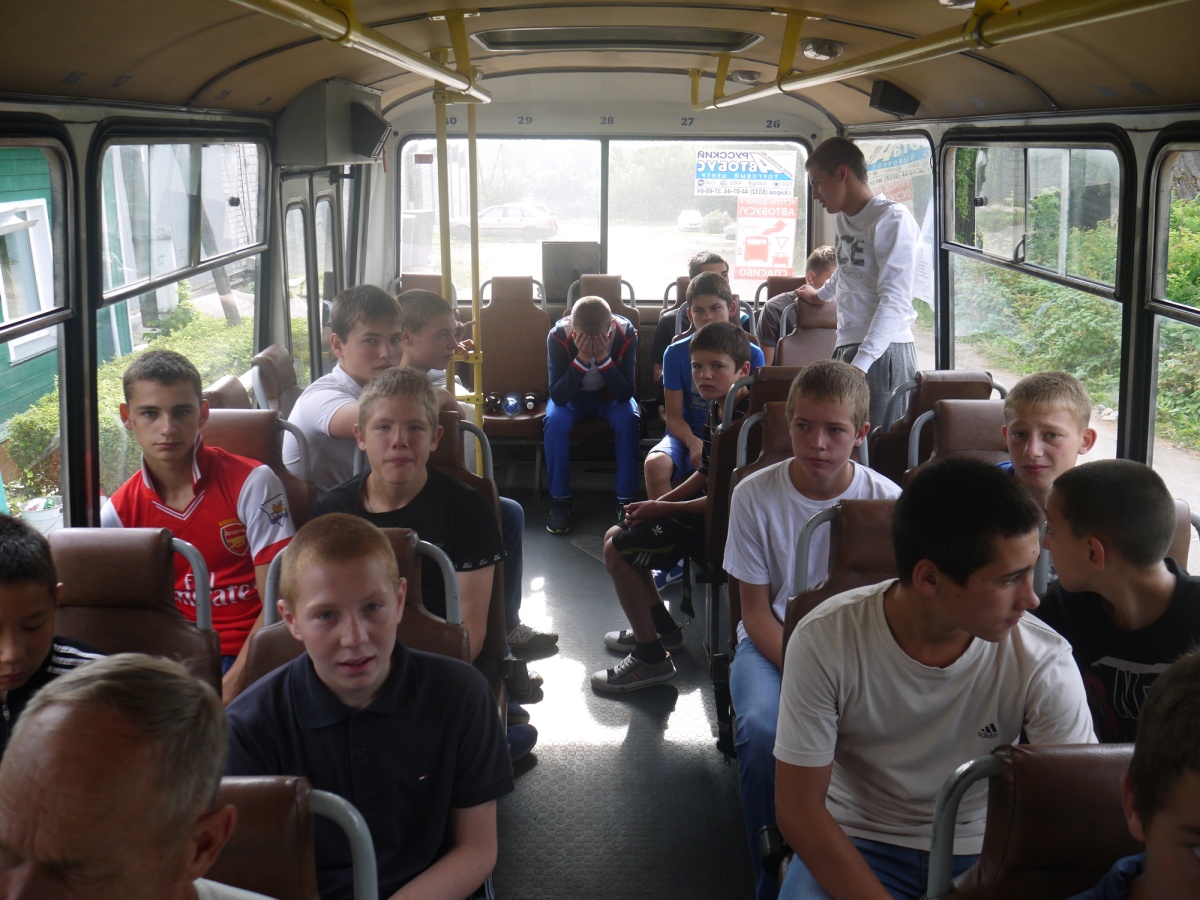 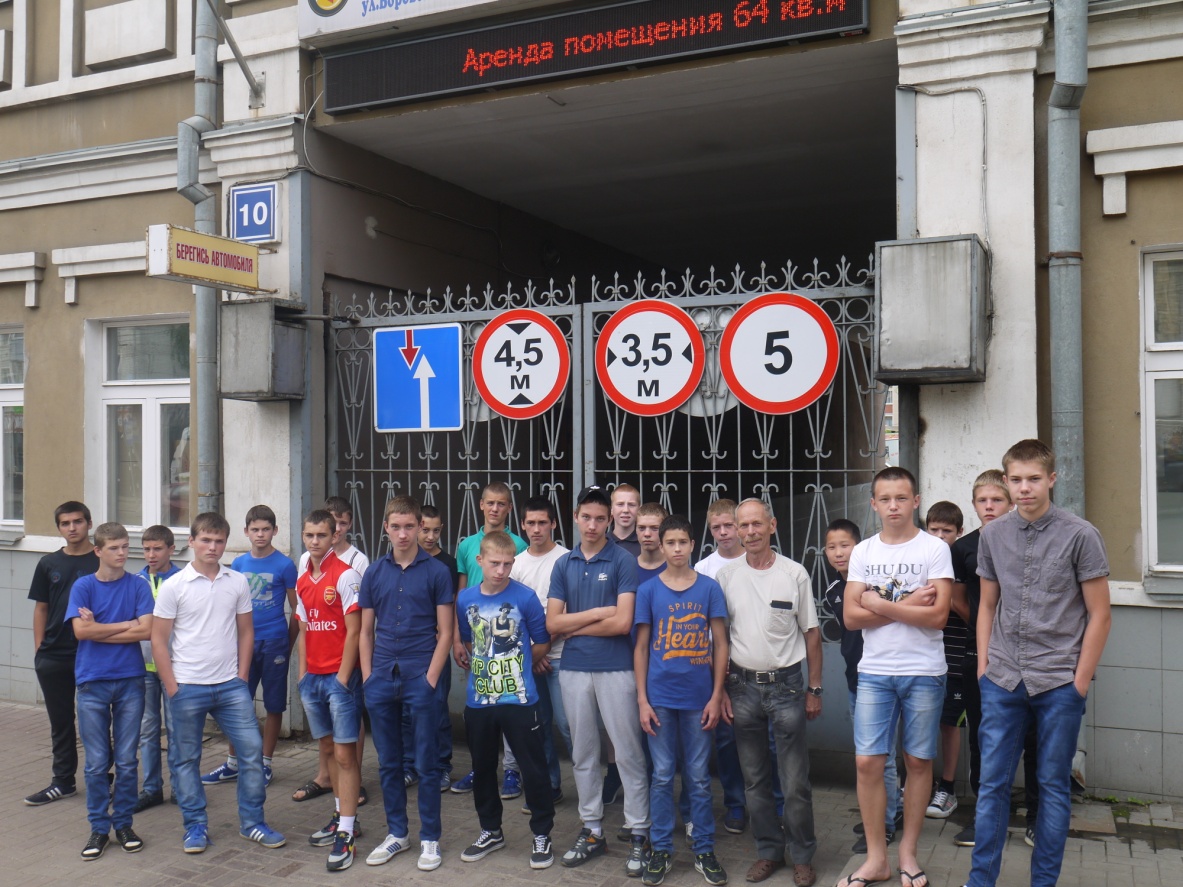 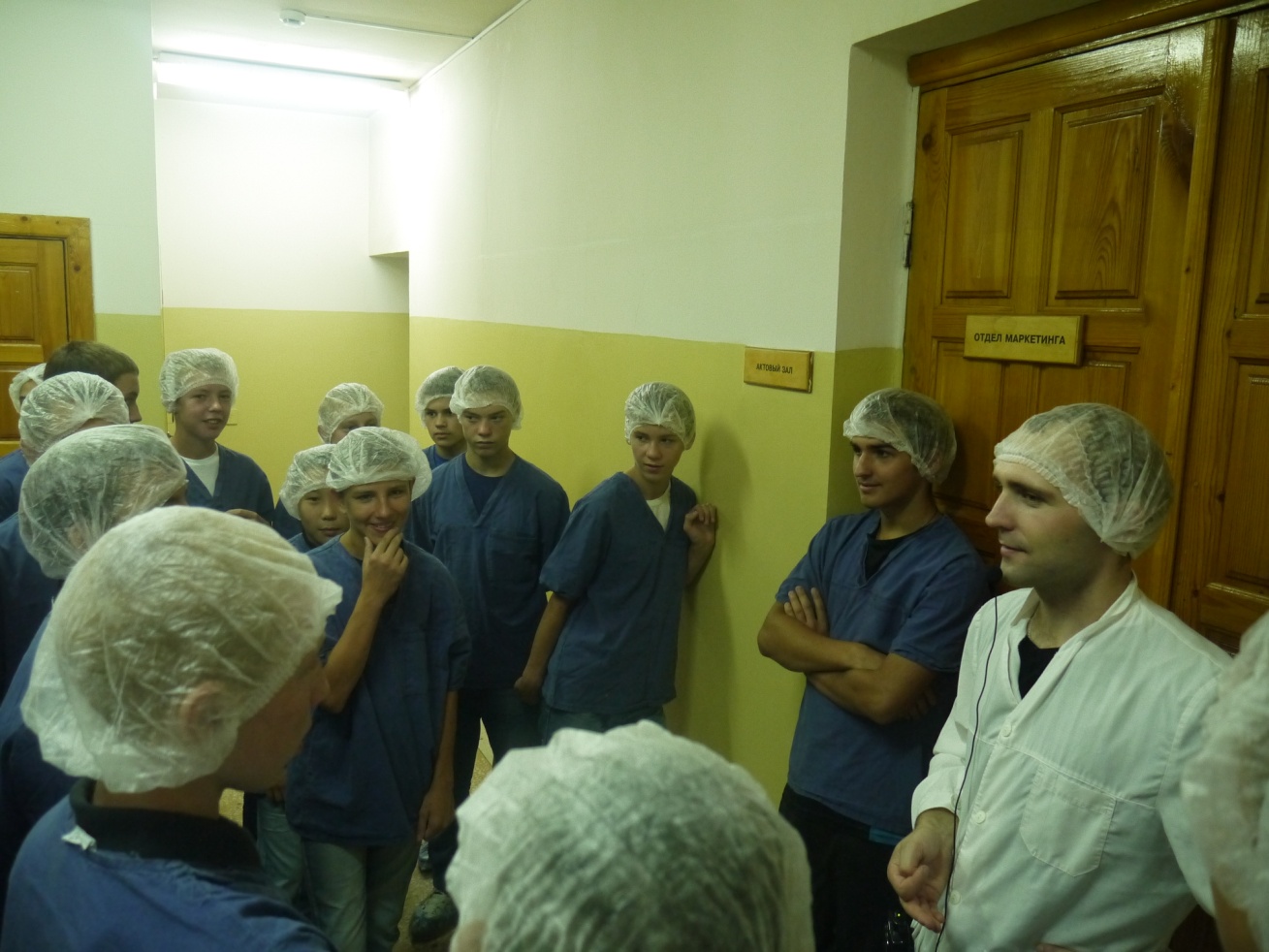 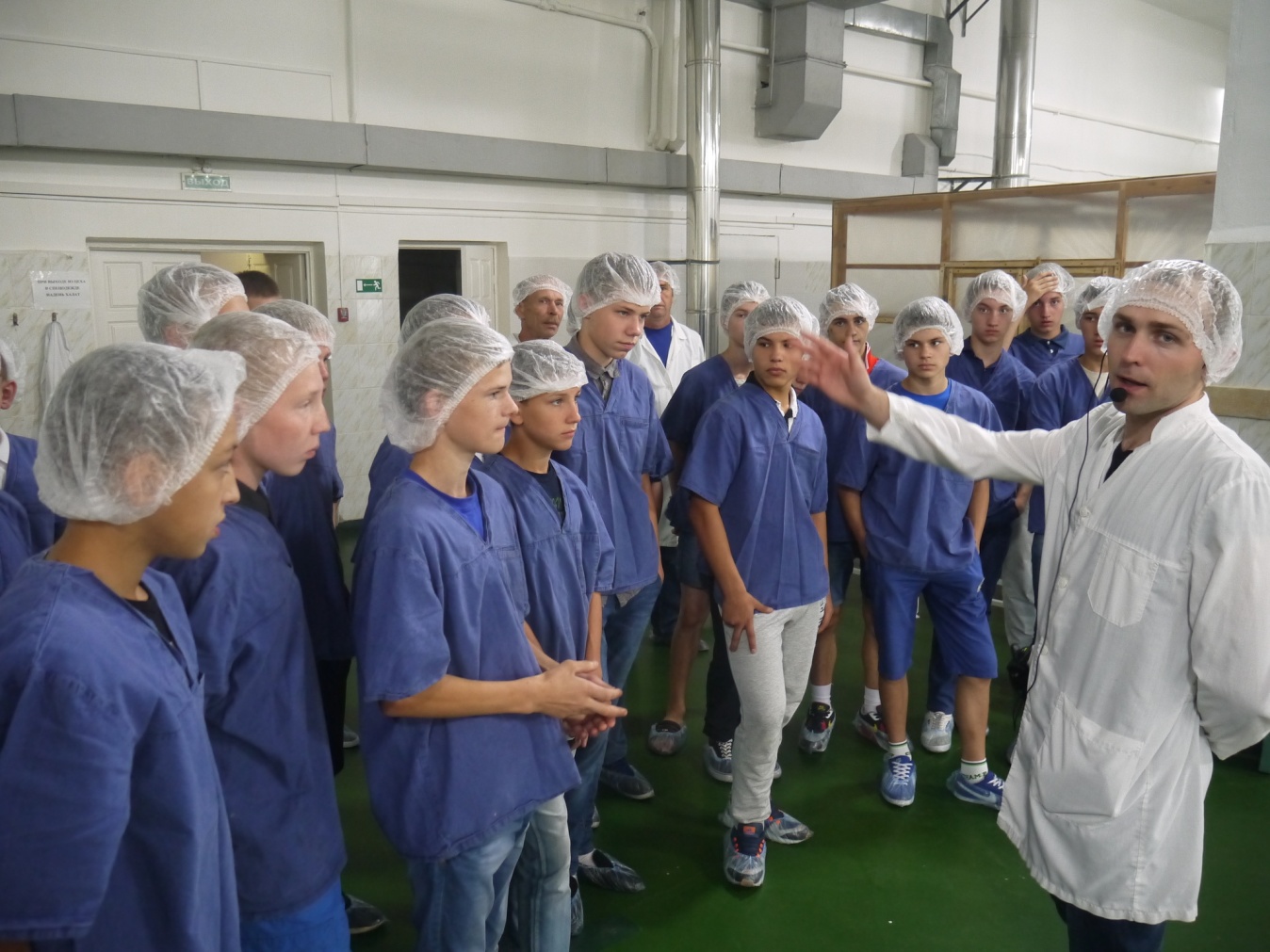 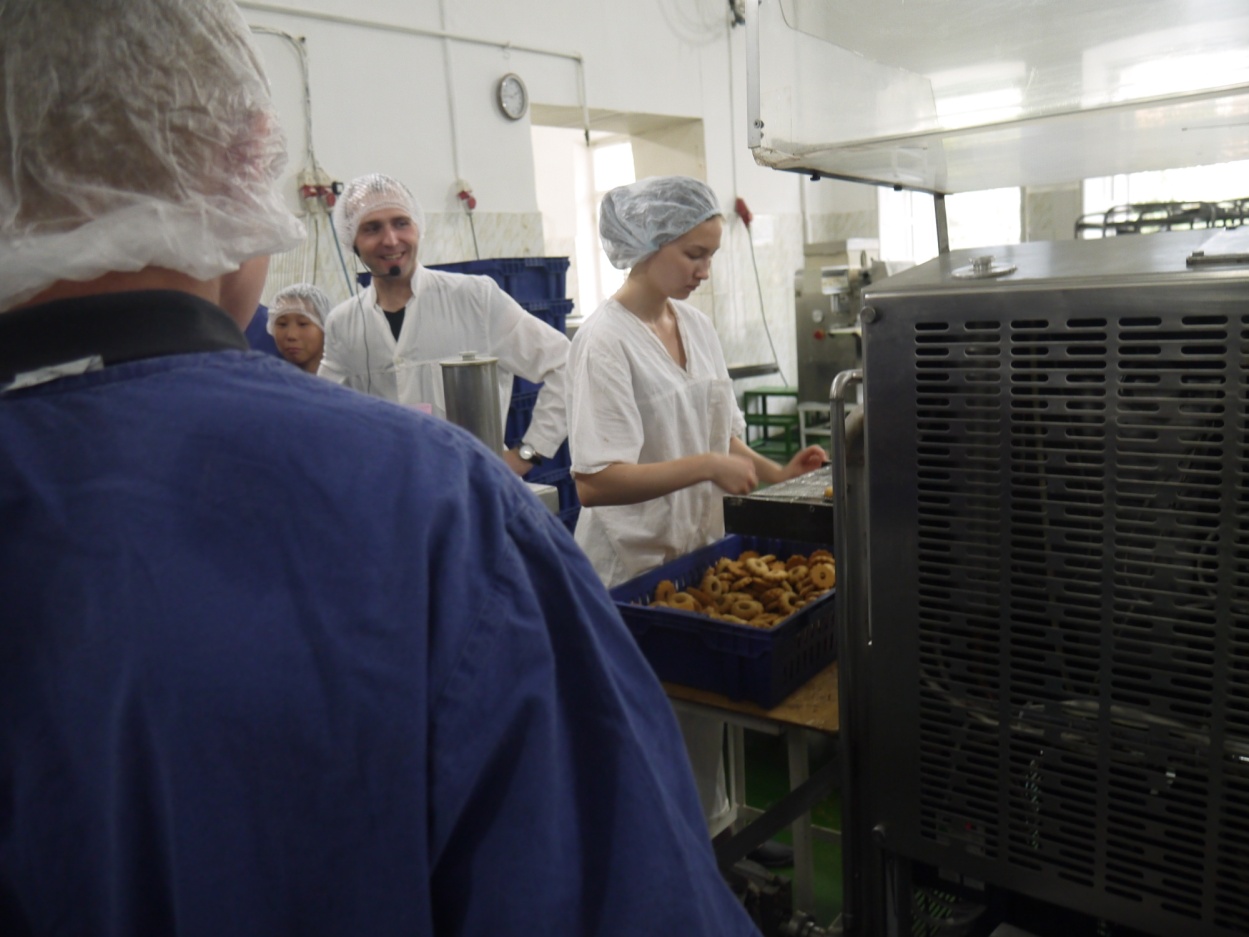 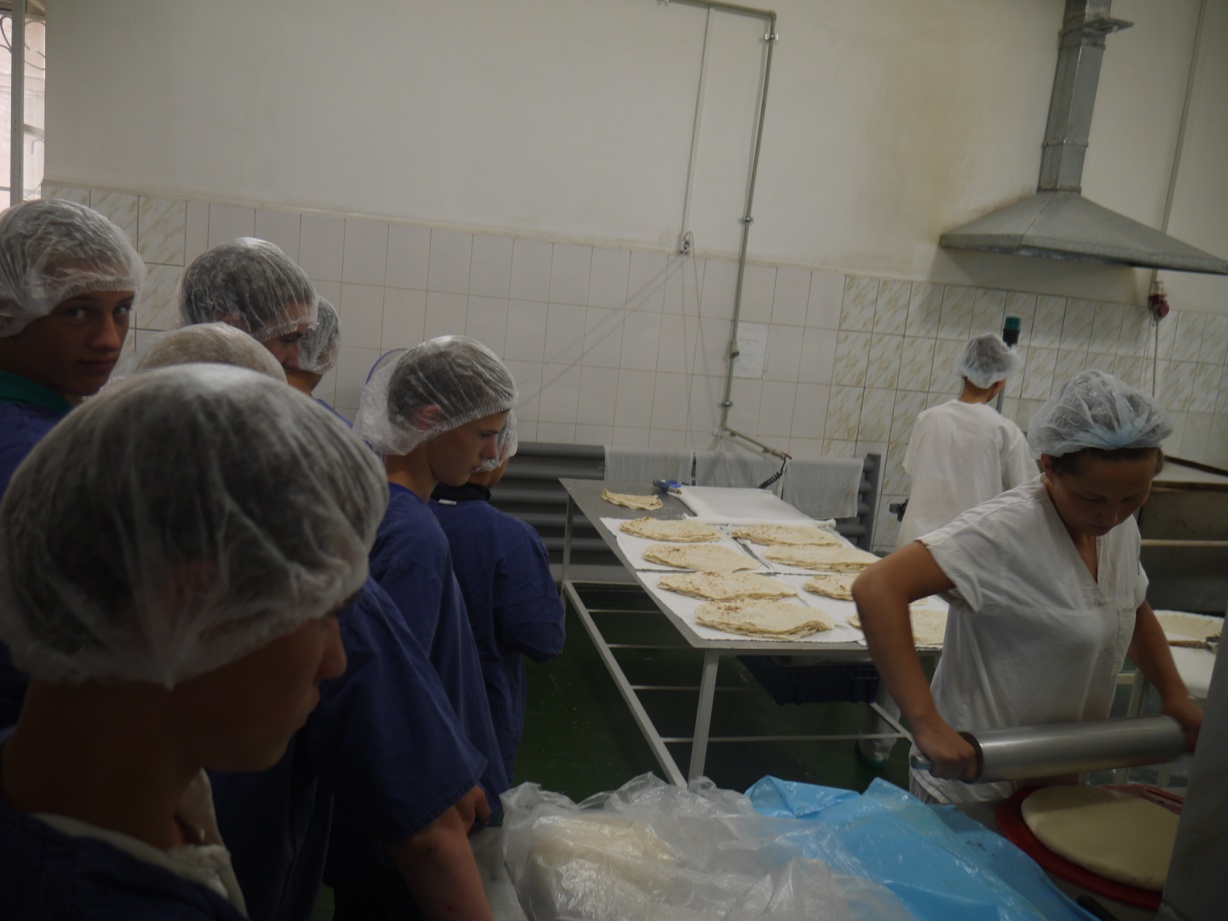 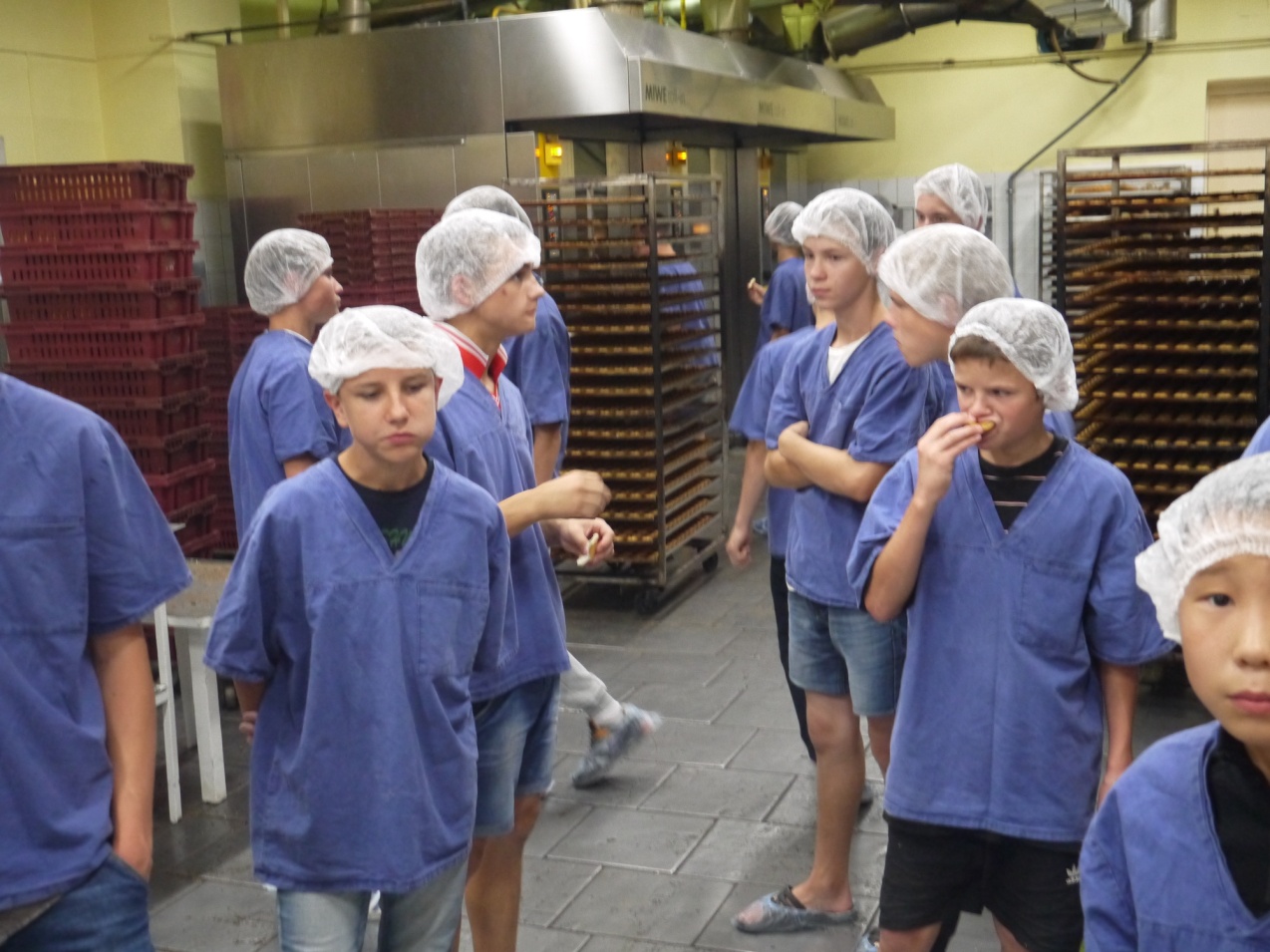 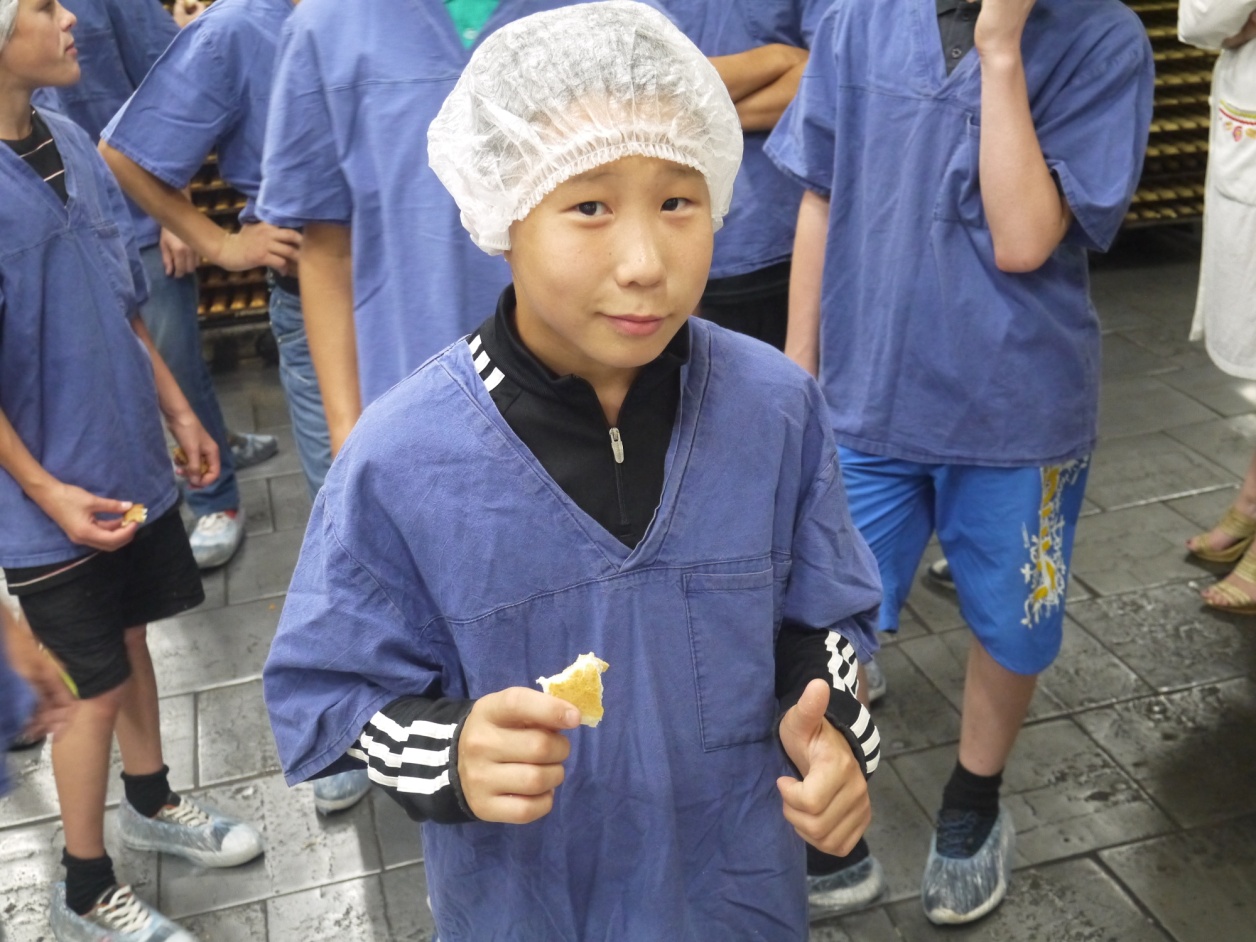 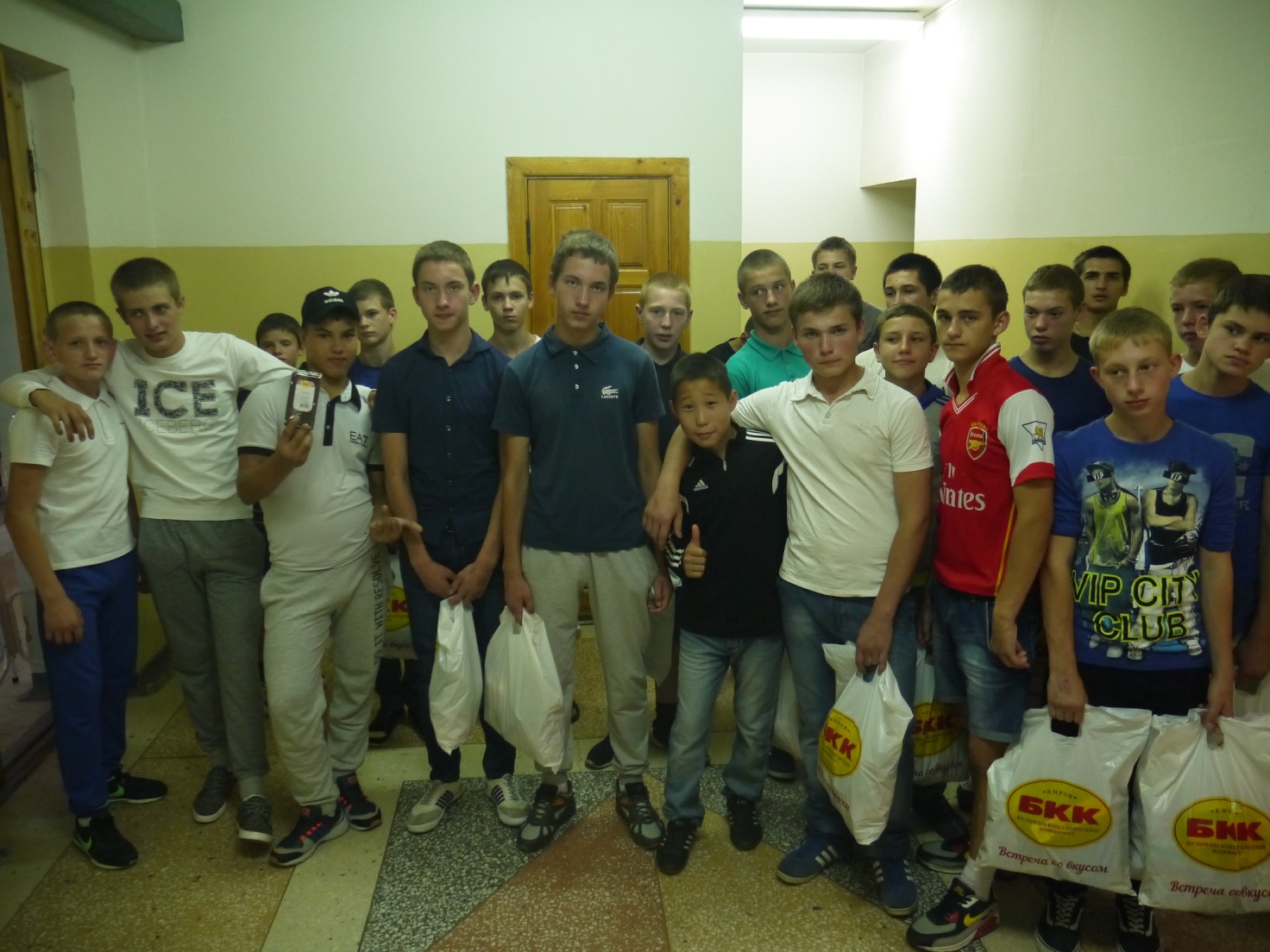 